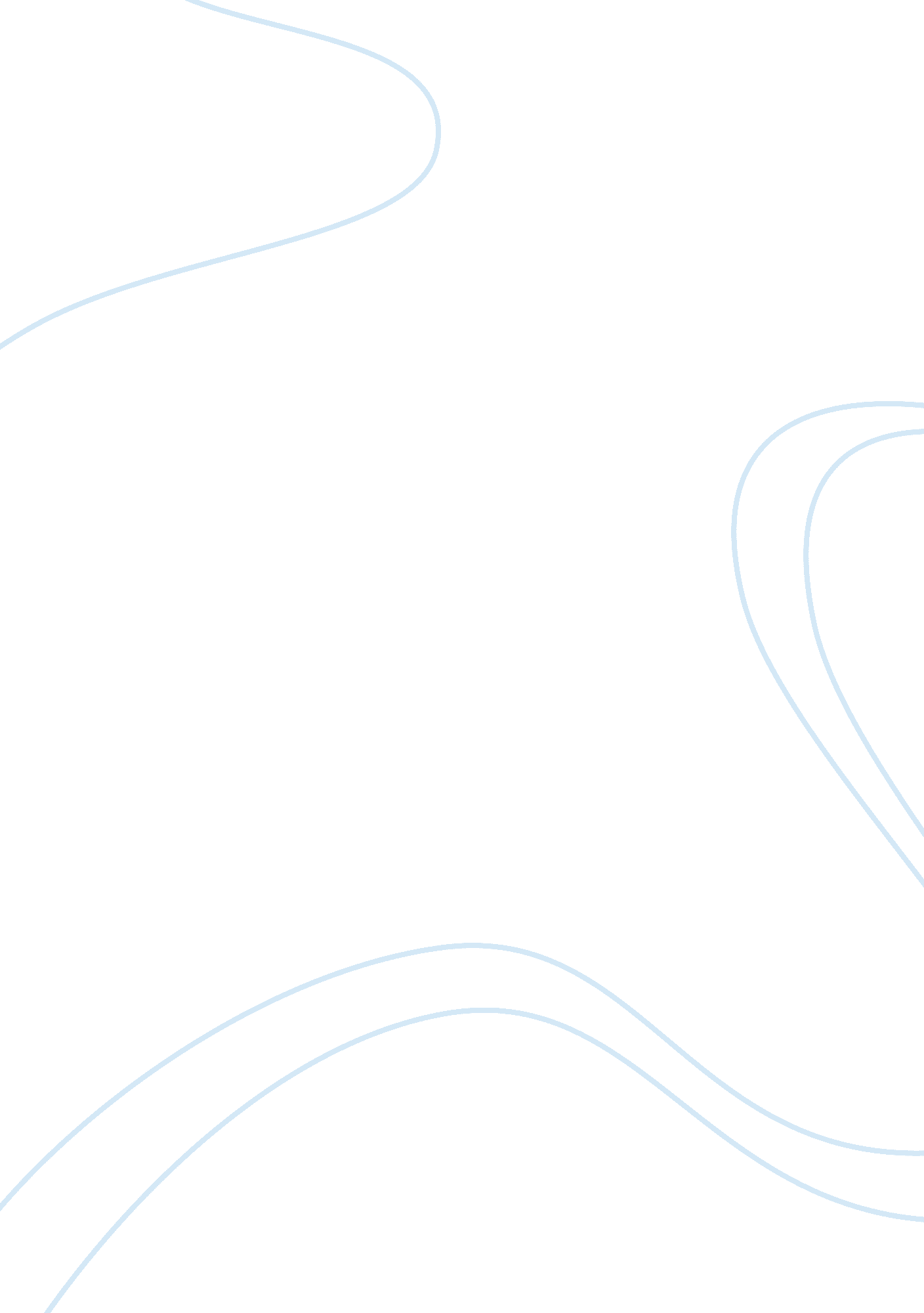 Good example of living with conflicting subjectivities essayTechnology, Development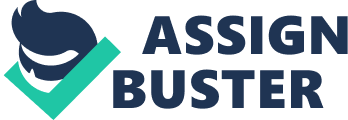 People often feel that individuality is a necessity for self-determination and individual success. This is a decision that we often make in our daily lives, decisions to try to live by our own selves. According to Cho Hae-joang in there are in exception in people’s lives, situations that occur by nature of our lives. There are also those that we develop as a way trying to cope up with others. Cho believes that we all have our own unique interest and that is why we yearn for change, change that he replicates with the transition from Colonial-Modern to Postmodern in the society’s growth. Cho Hae-joang describes this human behave as change driven, since everyone wants to change and adjust to the current changes on trend, lifestyle. 
There are concepts of the Cho Hae-joang’s Living with Conflicting Subjectivities that are equally application in the films A Female Boss and My Sassy Girl. The book Living with Conflicting Subjectivities addresses the feminine gender disparities and situation change. It gives of the life occasionally preferred by women and their increasing changes in their lifestyles. On the other side, the film A Female Boss gives of the tastes and life preference of female bosses. The film depicts women as very arrogant and venerable, who above all, after assuming their offices roles, even ignore their families. The very concept also exists with the film My Sassy Girl where Jordins exhibits the traits of negligence even in the manner in which she handles Charlie. 
Another concept from Living with Conflicting Subjectivity is the life style that is shown of the characters in the set and films which very situation that is quite evident in the two films. Women are taken to be persons who value style so much as a boost for their beauty. Another concept that cannot be forgotten is the contribution of women in societal up-bringing. This is the motherly role and duties associated with up bringing their families. 
The notion of Unity of woman and mother directly applies to the text Three Days in the Autumn by Pak Wan-so and Pong Chun-ho’s film Mother. This phrase simply explains the role played by mothers in the society. Literally, a mother is a woman; therefore women have to adhere to both the role of being a mother and a woman concurrently because they are all important. 
Civil society’s push for acceptability of both gay and lesbian community has raised a stiff argument between upholding the social and cultural values and way of living and individual interest. This is evident according to John Cho’s film, Identity and Community of Human rights. As much as human rights need to be promoted, there should be a limit to which a individual’s right and interest can be overlooked to the society’s desire. Such way of life should be well defined so as to avoid misinterpretation of the laws. John Cho’s film has depicted instances to which individual interest has been driven at the expense of state’s interest. 
Social values and people’s interest need to be observed but only to the points that do not whitewash the existing values. Gayism and lesbianism are being viewed as being against the laws of nature, which in this case is quite factual since there has not been any scientific evidence that can prove its existence. 